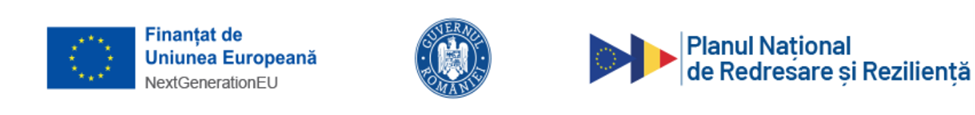 ANEXA 2DECLARAȚIE PE PROPRIA RĂSPUNDERE PRIVIND EVITAREA DUBLEI FINANȚĂRIPentru cererea de finanțare pentru Proiectul cu titlul [completați cu titlul complet al proiectului] din care această declarație face parte integrantă, în cadrul Planului Național de Redresare și Reziliență, Componenta C15: Educație, Reforma 6: Actualizarea cadrului legislativ pentru a asigura standarde ecologice de proiectare, construcție și dotare în sistemul de învățământ preuniversitar, Investiția 10: Dezvoltarea rețelei de școli verzi și achiziționarea de microbuze verzi – apel ”Microbuze electrice pentru elevi”.În calitate de _____________________________ al ____________________________, subsemnatul/subsemnata  ____________________, identificat(ă) cu ____________ seria _______ nr. _____________, eliberat(ă) de _______________________________ la data de ___________________________, cunoscând că falsul în declarații este pedepsit în conformitate cu Art. 326 din Codul Penal, declar pe propria răspundere că:1. ________________________ <denumire solicitant> a primit contracte sau împrumuturi de la Bănci europene, State Membre ale UE sau instituțiile Uniunii Europene în ultimele 36 de luni de la lansarea apelului:☐Da ☐NuÎn situația unui răspuns afirmativ, vă rugăm să specificați proveniența finanțării și să completați informațiile solicitate în tabelele următoare:2. _________________________________ <denumire solicitant> are cereri de finanțare depuse în ultimele 6 luni sau pe cale de a fi depuse:☐Da ☐NuÎn situația unui răspuns afirmativ, vă rugăm să specificați proveniența finanțării și să completați informațiile solicitate în tabelele următoare:3. Proiectul ______________________________________________ și activitățile acestuia ce vizează persoanele care fac parte din grupul țintă nu au primit nici o altă finanțare din fonduri publice naționale sau comunitare.4. Dacă investiția finanțată prin proiectul _____________________________ este destinată utilizării în cadrul unor activități neeconomice iar solicitantul _____________________________ desfășoară atât activități economice cât și neeconomice, _____________________________ își asumă obligația organizării unei contabilități separate între activitățile economice și neeconomice, astfel încât să nu existe subvenționare încrucișată a activităților economice.Am verificat datele din prezenta declarație, care este completă și corectă.Solicitant:			___________________Prenume și Nume 		___________________ Funcția ocupată în organizație:	___________________Data:				___________________ Semnătura:			___________________ Fondul, programul, sau alte surse de finanțareDenumirea proiectului și numărul de referințăSumaEUR/RONData obținerii finanțării Obiectivele proiectuluiPerioada de implementareActivitățile derulate în cadrul proiectului Fondul, programul, sau alte surse de finanțareDenumirea proiectului și numărul de referințăSumaEUR/RONStadiul implementării(în curs de evaluare selectat, respins)Obiectivele proiectuluiActivitățile derulate în cadrul proiectului